17.11.2020. Раздел 2.  ДВИГАТЕЛИ   ВНУТРЕННЕГО СГОРАНИЯ.ТЕМА 2.1 Принципы   работы  и основы устройства двигателей внутреннего сгорания. Основные понятия и термины   опреденления. 1.Классификация  двигателей  2.Общее устройство ДВС.3.ВМТ,НМТ,Ход поршня .Камера сгорания.  Литраж.   Такт .Рабочий ход.	Двигатель внутреннего сгорания - устройство, принцип работы и классификацияЧто такое ДВС?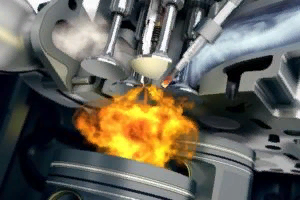 Вот уже около ста лет повсюду в мире основным силовым агрегатом на автомобилях и мотоциклах, тракторах и комбайнах, прочей технике является двигатель внутреннего сгорания. Придя в начале двадцатого века на смену двигателям внешнего сгорания (паровым), он и в веке двадцать первом остаётся наиболее экономически эффективным видом мотора. В данной статье мы подробно рассмотрим устройство, принцип работы различных видов ДВС и его основных вспомогательных систем.Содержание 1. Определение и общие особенности работы ДВС. 2. Классификация двигателей внутреннего сгорания. 3. Устройство двигателя внутреннего сгорания. 4.Принципы работы ДВС. 4.1. Принцип работы двухтактного двигателя. 4.2. Принцип работы четырёхтактного двигателя.Определение и общие особенности работы ДВС Главная особенность любого двигателя внутреннего сгорания состоит в том, что топливо воспламеняется непосредственно внутри его рабочей камеры, а не в дополнительных внешних носителях. В процессе работы химическая и тепловая энергия от сгорания топлива преобразуется в механическую работу. Принцип работы ДВС основан на физическом эффекте теплового расширения газов, которое образуется в процессе сгорания топливно-воздушной смеси под давлением внутри цилиндров двигателя.Классификация двигателей внутреннего сгорания. В процессе эволюции ДВС выделились следующие, доказавшие свою эффективность, типы данных моторов: Поршневые двигатели внутреннего сгорания. В них рабочая камера находится внутри цилиндров, а тепловая энергия преобразуется в механическую работу посредством кривошипно-шатунного механизма, передающего энергию движения на коленчатый вал. Поршневые моторы делятся, в свою очередь, на карбюраторные, в которых воздушно-топливная смесь формируется в карбюраторе, впрыскивается в цилиндр и воспламеняется там искрой от свечи зажигания;инжекторные, в которых смесь подаётся напрямую во впускной коллектор, через специальные форсунки, под контролем электронного блока управления, и также воспламеняется посредством свечи; дизельные, в которых воспламенение воздушно-топливной смеси происходит без свечи, посредством сжатия воздуха, который от давления нагревается от температуры, превышающей температуру горения, а топливо впрыскивается в цилиндры через форсунки. Роторно-поршневые двигатели внутреннего сгорания. В моторах данного типа тепловая энергия преобразуется в механическую работу посредством вращения рабочими газами ротора специальной формы и профиля. Ротор движется по «планетарной траектории» внутри рабочей камеры, имеющей форму «восьмёрки», и выполняет функции как поршня, так и ГРМ (газораспределительного механизма), и коленчатого вала. Газотурбинные двигатели внутреннего сгорания. В данных моторах преображение тепловой энергии в механическую работу осуществляется с помощью вращения ротора со специальными клиновидными лопатками, который приводит в движение вал турбины. Наиболее надёжными, неприхотливыми, экономичными в плане расходования топлива и необходимости в регулярном техобслуживании, являются поршневые двигатели. Технику с прочими видами ДВС можно вносить в Красную книгу. В наше время автомобили с роторно-поршневыми двигателями делает только «Mazda». Опытную серию автомашин с газотурбинным двигателем выпускал «Chrysler», но было это в 60-х годах, и более к этому вопросу никто из автопроизводителей не возвращался. В СССР газотурбинными двигателями оснащались танки «Т-80» и десантные корабли «Зубр», но в дальнейшем решено было отказаться от данного типа моторов. В связи с этим, подробно остановимся на «завоевавших мировое господство» поршневых двигателях внутреннего сгорания.Устройство двигателя внутреннего сгорания Корпус двигателя объединяет в единый организм: блок цилиндров, внутри камер сгорания которых воспламеняется топливно-воздушная смесь, а газы от этого сгорания приводят в движение поршни; кривошипно-шатунный механизм, который передаёт энергию движения на коленчатый вал; газораспределительный механизм, который призван обеспечивать своевременное открытие/закрытие клапанов для впуска/выпуска горючей смеси и отработанных газов; система подачи («впрыска») и воспламенения («зажигания») топливно-воздушной смеси; система удаления продуктов горения (выхлопных газов).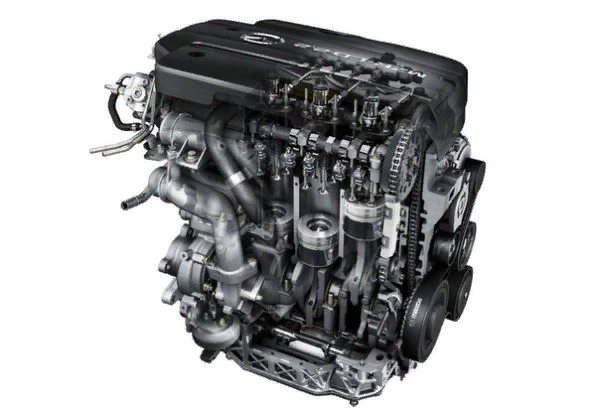 Четырёхтактный двигатель внутреннего сгорания в разрезе При пуске двигателя в его цилиндры через впускные клапаны впрыскивается воздушно-топливная смесь и воспламеняется там от искры свечи зажигания. При сгорании и тепловом расширении газов от избыточного давления поршень приходит в движение, передавая механическую работу на вращение коленвала. Работа поршневого двигателя внутреннего сгорания осуществляется циклически. Данные циклы повторяются с частотой несколько сотен раз в минуту. Это обеспечивает непрерывное поступательное вращение выходящего из двигателя коленчатого вала.Определимся в терминологии. Такт — это рабочий процесс, происходящий в двигателе за один ход поршня, точнее, за одно его движение в одном направлении, вверх или вниз. Цикл — это совокупность тактов, повторяющихся в определённой последовательности. По количеству тактов в пределах одного рабочего цикла ДВС подразделяются на двухтактные (цикл осуществляется за один оборот коленвала и два хода поршня) и четырёхтактные (за два оборота коленвала и четыре ходя поршня). При этом, как в тех, так и в других двигателях, рабочий процесс идёт по следующему плану: впуск; сжатие; сгорание; расширение и выпуск. Принципы работы ДВС — Принцип работы двухтактного двигателяКогда происходит запуск двигателя, поршень, увлекаемый поворотом коленчатого вала, приходит в движение. Как только он достигает своей нижней мёртвой точки (НМТ) и переходит к движению вверх, в камеру сгорания цилиндра подаётся топливно-воздушную смесь. В своём движении вверх поршень сжимает её. В момент достижения поршнем его верхней мёртвой точки (ВМТ) искра от свечи электронного зажигания воспламеняет топливно-воздушную смесь. Моментально расширяясь, пары горящего топлива стремительно толкают поршень обратно к нижней мёртвой точке. В это время открывается выпускной клапан, через который раскалённые выхлопные газы удаляются из камеры сгорания. Снова пройдя НМТ, поршень возобновляет своё движение к ВМТ. За это время коленчатый вал совершает один оборот. При новом движении поршня опять открывается канал впуска топливно-воздушной смеси, которая замещает весь объём вышедших отработанных газов, и весь процесс повторяется заново. Ввиду того, что работа поршня в подобных моторах ограничивается двумя тактами, он совершает гораздо меньшее, чем в четырёхтактном двигателе, количество движений за определённую единицу времени. Минимизируются потери на трение. Однако выделяется большая тепловая энергия, и двухтактные двигатели быстрей и сильнее греются. В двухтактных двигателях поршень заменяет собой клапанный механизм газораспределения, в ходе своего движения в определённые моменты открывая и закрывая рабочие отверстия впуска и выпуска в цилиндре. Худший, по сравнению с четырёхтактным двигателем,  газообмен является главным недостатком двухтактной системы ДВС. В момент удаления выхлопных газов теряется определённый процент не только рабочего вещества, но и мощности. Сферами практического применения двухтактных двигателей внутреннего сгорания стали мопеды и мотороллеры; лодочные моторы, газонокосилки, бензопилы и т.п. маломощная техника. — Принцип работы четырёхтактного двигателя Данных недостатков лишены четырёхтактные ДВС, которые, в различных вариантах, и устанавливаются на практически все современные автомобили, трактора и прочую технику. В них впуск/ выпуск горючей смеси/выхлопных газов осуществляются в виде отдельных рабочих процессов, а не совмещены со сжатием и расширением, как в двухтактных. При помощи газораспределительного механизма обеспечивается механическая синхронность работы впускных и выпускных клапанов с оборотами коленвала. В четырёхтактном двигателе впрыск топливно-воздушной смеси происходит только после полного удаления отработанных газов и закрытия выпускных клапанов.ТАКТЫ РАБОТЫ ДВИГАТЕЛЯПроцесс работы двигателя внутреннего сгорания Каждый такт работы составляет один ход поршня в пределах от верхней до нижней мёртвых точек.  При этом двигатель проходит через следующие фазы работы: Такт первый, впуск. Поршень совершает движение от верхней к нижней мёртвой точке. В это время внутри цилиндра возникает разряжение, открывается впускной клапан и поступает топливно-воздушная смесь. В завершение впуска давление в полости цилиндра составляет в пределах от 0,07 до 0,095 Мпа; температура — от 80 до 120 градусов Цельсия. Такт второй, сжатие. При движении поршня от нижней к верхней мёртвой точке и закрытых впускном и выпускном клапане происходит сжатие горючей смеси в полости цилиндра. Этот процесс сопровождается повышением давления до 1,2—1,7 Мпа, а температуры — до 300-400 градусов Цельсия. Такт третий, расширение. Топливно-воздушная смесь воспламеняется. Это сопровождается выделением значительного количества тепловой энергии. Температура в полости цилиндра резко возрастает до 2,5 тысяч градусов по Цельсию. Под давлением поршень быстро движется к своей нижней мёртвой точке. Показатель давления при этом составляет от 4 до 6 Мпа. Такт четвёртый, выпуск. Во время обратного движения поршня к верхней мёртвой точке открывается выпускной клапан, через который выхлопные газы выталкиваются из цилиндра в выпускной трубопровод, а затем и в окружающую среду. Показатели давление в завершающей стадии цикла составляют 0,1-0,12 Мпа; температуры — 600-900 градусов по Цельсию.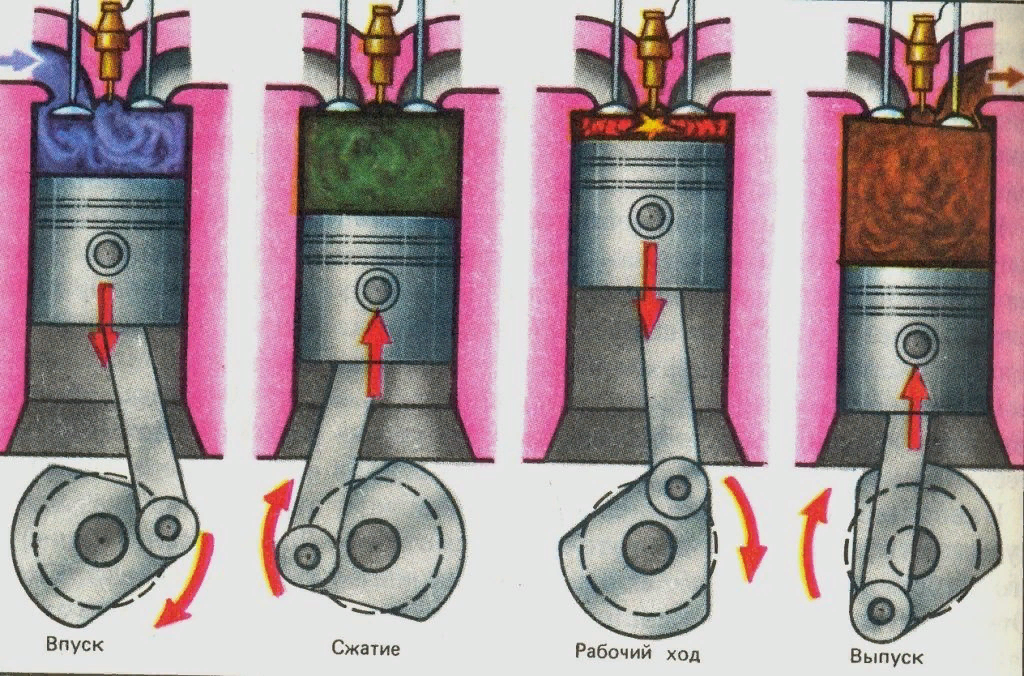 ЗАДАНИЕ.1  НАЗОВИТЕ  КАК КЛАССИФИЦИРУЮТ ДВИГАТЕЛИ ВНУТРЕННЕГО СГОРАНИЯ.           2.ДАЙТЕ ПРЕДЕЛЕНИЕ ЧТО НАЗЫВАЮТ  ВМТ  И  НМТ .3.НАЗОВИТЕ  КАК ОПРЕДЕЛЯЮТ  КАМЕРУ СГОРАНИЯ ДВС, ЛИТРАЖ.4.НАЗОВИТЕ ОЧЕРЕДНОСТЬ И ЦИКЛ Ы РАБОТЫ ДВС.5.НАЗОКИТЕПОРЯДОК РАБОТЫ МНОГОЦЕЛИНДРОВЫХ ДВС .                                                                                                                                                                                     18.11.2020.ГР1-21БФ.         19.11.2020.гр1-22БФ                                                                                                                                                                                                                                                                                                                                                     Основные  показатели и Общее устройство .БЛОК КАРТЕР.ГОЛОВКА ЦЕЛИНДРОВ,Кривошипно-шатунный  механизм   его устройство и работа. НЕИСПРАВНОСТИ КШМ.Кривошипно-шатунный механизм (далее сокращенно – КШМ) – механизм двигателя. Основным назначением КШМ является преобразование возвратно-поступательных движений поршня цилиндрической формы во вращательные движения коленчатого вала в двигателе внутреннего сгорания и наоборот.- Устройство КШМ:• Поршень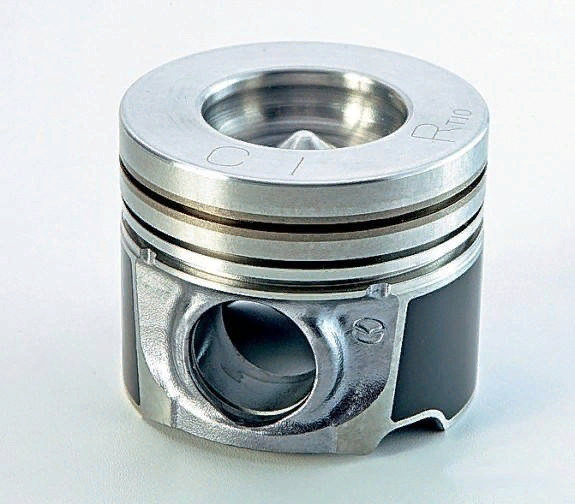 Имеет вид цилиндра, изготовленного из сплавов алюминия. Основная функция этой детали заключается в превращении в механическую работу изменение давления газа, или наоборот, – нагнетание давления за счет возвратно-поступательного движения. Поршень представляет собой сложенные воедино днище, головку и юбку, которые выполняют совершенно разные функции. Днище поршня плоской, вогнутой или выпуклой формы содержит в себе камеру сгорания. Головка имеет нарезанные канавки, где размещаются поршневые кольца (компрессионные и маслосъемные). Компрессионные кольца исключают прорыв газов в картер двигателя, а поршневые маслосъемные кольца способствуют удалению излишков масла на внутренних стенках цилиндра. В юбке расположены две бобышки, обеспечивающие размещение соединяющего поршень с шатуном поршневого пальца.• Шатун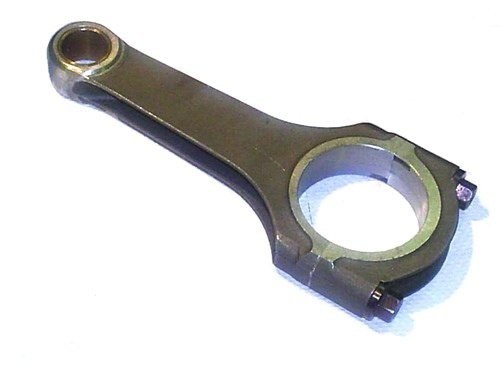 Изготовленный штамповкой или кованый стальной (реже – титановый) шатун имеет шарнирные соединения. Основная роль шатуна состоит в передаче поршневого усилия к коленчатому валу. Конструкция шатуна предполагает наличие верхней и нижней головки, а также стержня с двутавровым сечением. В верхней головке и бобышках находится вращающийся («плавающий») поршневой палец, а нижняя головка – разборная, позволяющая, тем самым, обеспечить тесное соединение с шейкой вала. Современная технология контролируемого раскалывания нижней головки позволяет обеспечить высокую точность соединения ее частей.• Коленчатый вал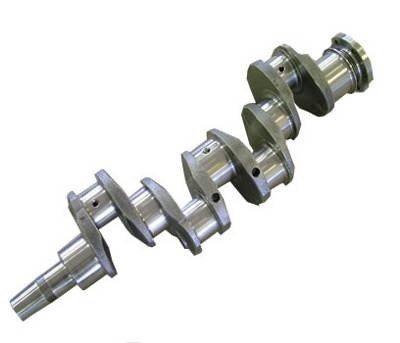 Изготовленный из стали или чугуна высокой прочности коленчатый вал состоит из шатунных и коренных шеек, соединенных щеками и вращающихся в подшипниках скольжения. Щеки создают противовес шатунным шейкам. Основная функция коленчатого вала состоит в восприятии усилия от шатуна для преобразования его в крутящий момент. Внутри щек и шеек вала предусмотрены отверстия для подачи под давлением масла системой смазки двигателя.• Маховик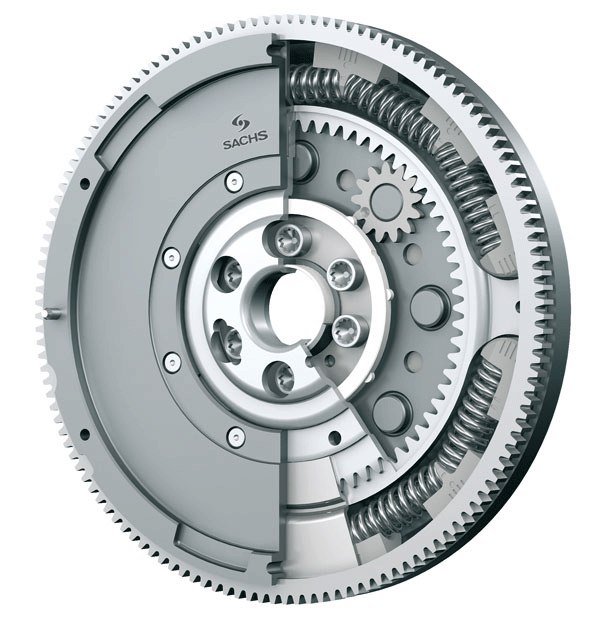 Устанавливается на конце коленчатого вала. На сегодняшний день находят широкое применение двухмассовые маховики, имеющие вид двух, упруго соединенных между собой, дисков. Зубчатый венец маховика принимает непосредственное участие в запуске двигателя через стартер.• Блок и головка блока цилиндров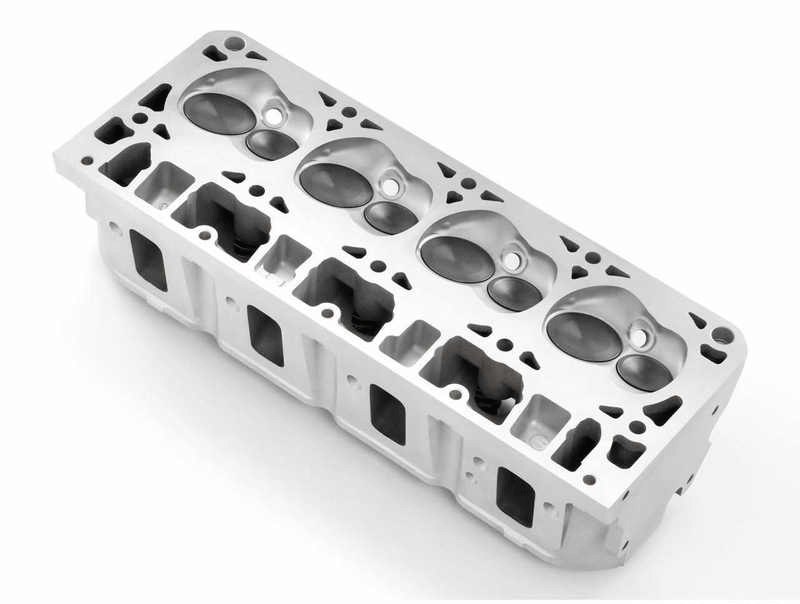 Блок цилиндров и головка блока цилиндров отливаются из чугуна (реже – сплавов алюминия). В блоке цилиндров предусмотрены рубашки охлаждения, постели для подшипников коленчатого и распределительного валов, а также точки крепления приборов и узлов. Сам цилиндр выполняет функцию направляющей для поршней. Головка блока цилиндра располагает в себе камеру сгорания, впускные-выпускные каналы, специальные резьбовые отверстия для свечей системы зажигания, втулки и запрессованные седла. Герметичность соединения блока цилиндров с головкой обеспечены прокладкой. Кроме того, головка цилиндра закрыта штампованной крышкой, а между ними, как правило, устанавливается прокладка из маслостойкой резины.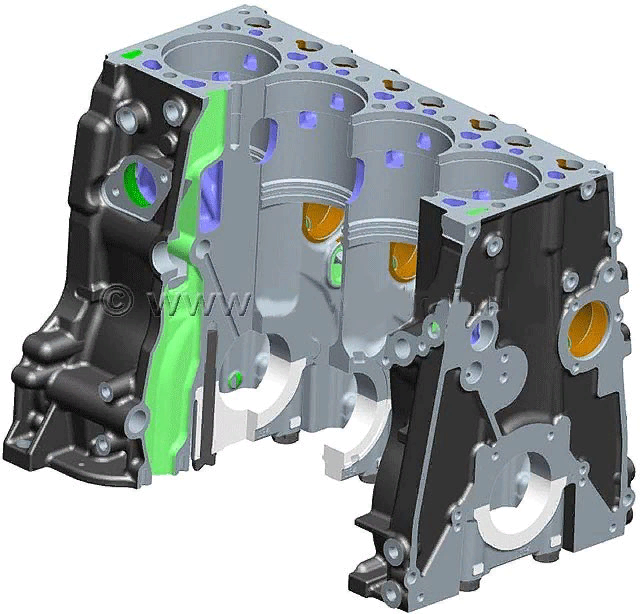 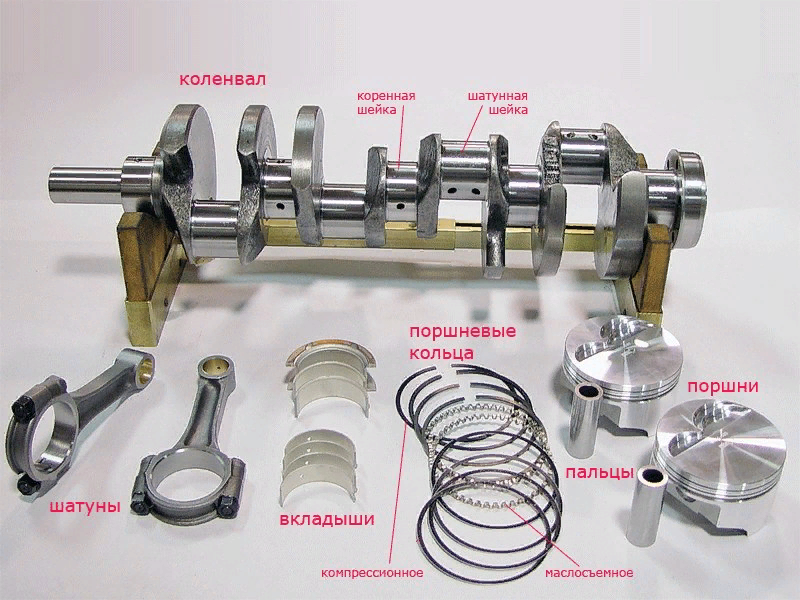 ЗАДЖАНИЕ. .1.НАЗОВИТЕ  ОСНОВНЫЕ КОНСТРУКТИВНЫЕ ОСОБЕННОСТИ КАРТЕРА БЛОКА  ЦЕЛИНДРОВ И СИСТЕМЫ КРИВОШИПНО_ШАТУННОГО МЕХАНИЗМА. 2.НАЗОВИТЕ КАКУЮ ФУНЦИЮ В РАБОТЕ ДВС ВЫПОЛНЯЕТ СИСТЕМА      КШМ,3.НАЗОВИТЕ  ОСНОВНЫЕ ТРЕБОВАНИЯ ДЛЯ НОРМАЛЬНОЙ РАБОТЫ ДВИГАТЕЛЯ4. НАЗОВИТЕ НЕИСПРАВНОСТИ СИСТЕМЫ КШМ  И СПОСОБЫ ИХ УСТРАНЕНИЯ.    5.НАЗОВИТЕ КОНСТРУКТИВНУЮ ОСОБЕННОСТЬ  ГОЛОВКИ БЛОКА ЦЕЛИНДРОВ.6.НАЗОВИТЕ ОСНОВНЫЕ ПРАВИЛА ТЕХНИКИ БЕЗОПАСНОСТИ ПРИ ВЫПОЛНЕНИИ  РАБОТ       С   ДВС.